Образовательная автономная некоммерческая организация высшего образования «МОСКОВСКАЯ ВЫСШАЯ ШКОЛА СОЦИАЛЬНЫХ И ЭКОНОМИЧЕСКИХ НАУК»Факультет праваКафедра международного частного праваКАЛЕНДАРНЫЙ УЧЕБНЫЙ ГРАФИКнаправление подготовки40.03.01 Юриспруденциянаправленность (профиль) «Европейская традиция частного права»квалификация: бакалаврформа обучения: очнаяМосква, 2020 г.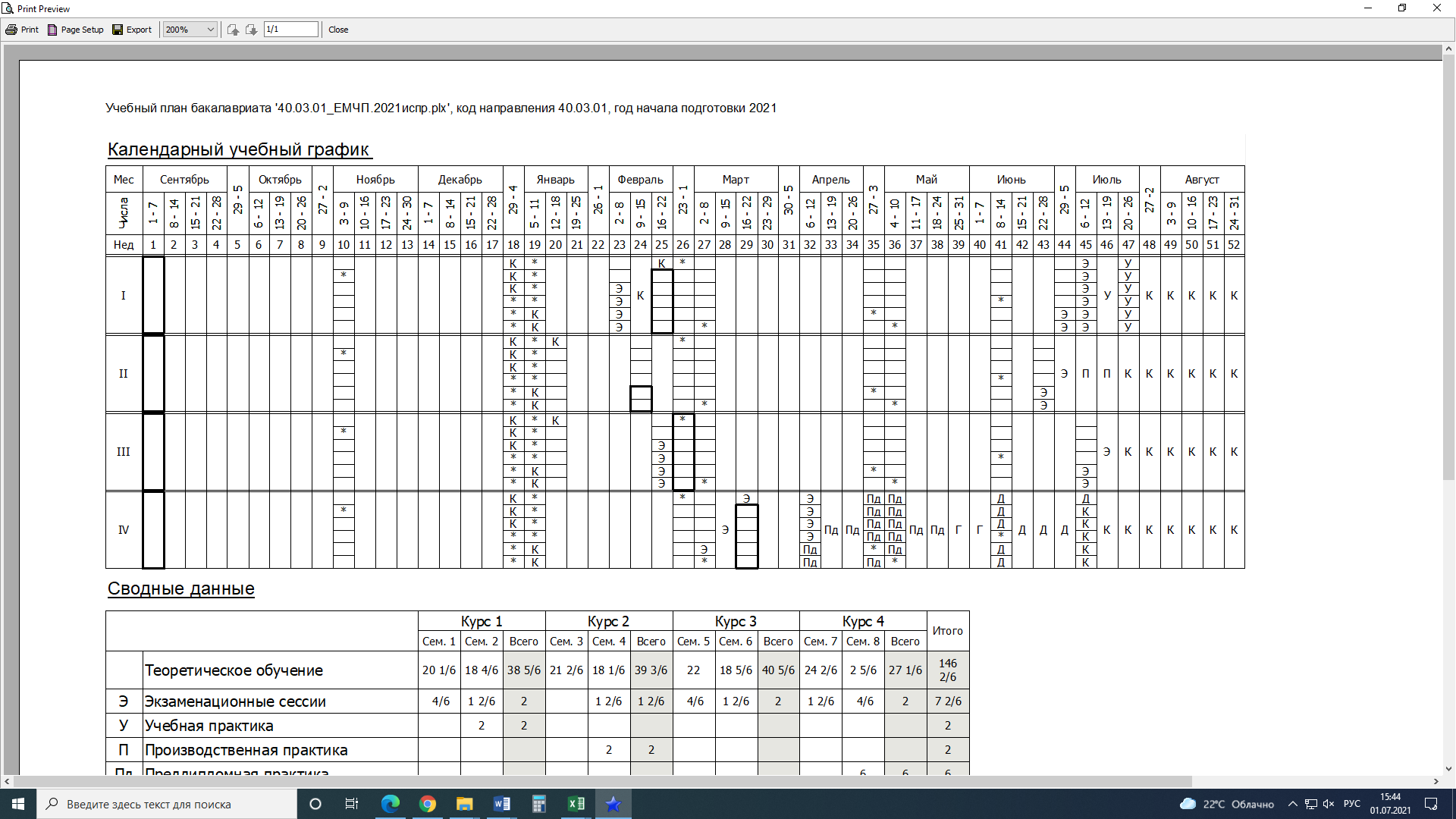 Условные обозначения:Образовательная автономная некоммерческая организация высшего образования «МОСКОВСКАЯ ВЫСШАЯ ШКОЛА СОЦИАЛЬНЫХ И ЭКОНОМИЧЕСКИХ НАУК»Факультет праваКафедра международного частного праваКАЛЕНДАРНЫЙ УЧЕБНЫЙ ПЛАНнаправление подготовки40.03.01 Юриспруденциянаправленность (профиль) «Европейская традиция частного права»квалификация: бакалаврформа обучения: очнаяМосква, 2020 г.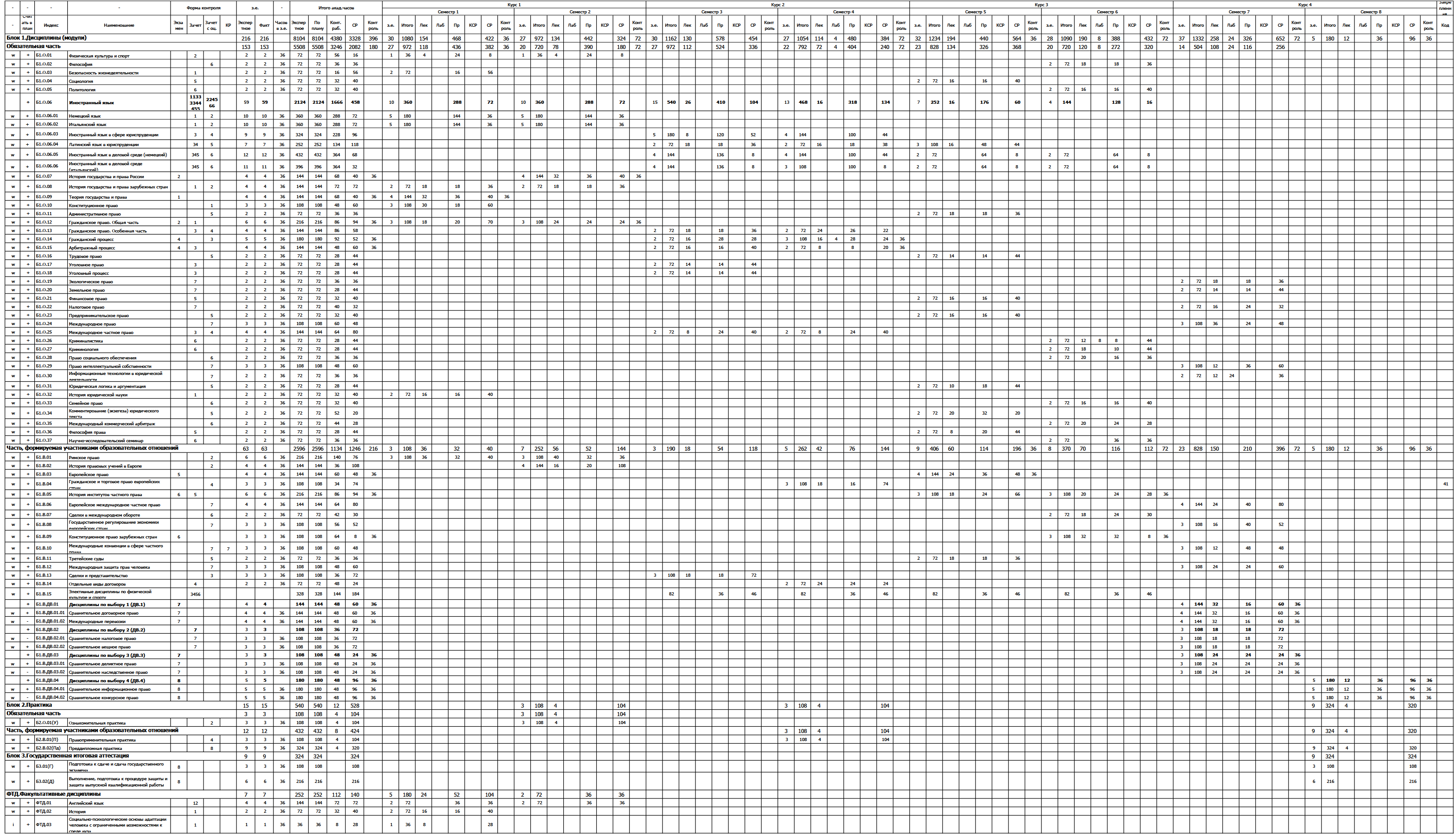 СВОДНЫЕ ДАННЫЕ ПО УЧЕБНОМУ ПЛАНУ (ОЧНАЯ ФОРМА ОБУЧЕНИЯ)УТВЕРЖДЕН    Ученым советом ОАНО «МВШСЭН» (в составе ОП ВО), Протокол от «12» ноября 2020 г. № 64– теоретическое обучениеЭ– экзаменационные сессииУ– учебная практика (концентрированная)П– производственная практика (концентрированная)Пд– преддипломная практика (концентрированная)Г– государственный экзаменД– выпускная квалификационная работаК– каникулы*– нерабочие праздничные дниУТВЕРЖДЕН    Ученым советом ОАНО «МВШСЭН» (в составе ОП ВО), Протокол от «12» ноября 2020 г. №64ИтогоИтогоИтогоИтогоИтогоИтогоКурс 1Курс 1Курс 1Курс 2Курс 2Курс 2Курс 3Курс 3Курс 3Курс 4Курс 4Курс 4Баз.%Вар.%ДВ(от Вар.)%з.е.з.е.з.е.ВсегоСем. 1Сем. 2ВсегоСем. 3Сем. 4ВсегоСем. 5Сем. 6ВсегоСем. 7Сем. 8Баз.%Вар.%ДВ(от Вар.)%Мин.Макс.ФактВсегоСем. 1Сем. 2ВсегоСем. 3Сем. 4ВсегоСем. 5Сем. 6ВсегоСем. 7Сем. 8Итого (с факультативами)222250247673532603030603228603723Итого по ОП (без факультативов)221240240603030603030603228603723Дисциплины (модули)71%29%23.8%20021621657302757302760322842375Обязательная часть1201531534727204927224323201414Часть, формируемая участниками образовательных отношений6086631037835179828235Практика20%80%0%151515333399Обязательная часть33333Часть, формируемая участниками образовательных отношений1212123399Государственная итоговая аттестация69999Факультативные дисциплины1107752Учебная нагрузка (акад.час/нед)ОП, факультативы (в период ТО)ОП, факультативы (в период ТО)ОП, факультативы (в период ТО)ОП, факультативы (в период ТО)ОП, факультативы (в период ТО)50.5-51.848.3-50.749.6-50.849.7-51.850.9Учебная нагрузка (акад.час/нед)ОП, факультативы (в период экз. сессий)ОП, факультативы (в период экз. сессий)ОП, факультативы (в период экз. сессий)ОП, факультативы (в период экз. сессий)ОП, факультативы (в период экз. сессий)54-5454-54-5454-5454Учебная нагрузка (акад.час/нед)в период гос. экзаменовв период гос. экзаменовв период гос. экзаменовв период гос. экзаменовв период гос. экзаменов----54Контактная работа в период ТО (акад.час/нед)ОП без элект. дисциплин по физ.к.ОП без элект. дисциплин по физ.к.ОП без элект. дисциплин по физ.к.ОП без элект. дисциплин по физ.к.ОП без элект. дисциплин по физ.к.29-30.930.9-31.531-27.229.3-2517Контактная работа в период ТО (акад.час/нед)элективные дисциплины по физ.к.элективные дисциплины по физ.к.элективные дисциплины по физ.к.элективные дисциплины по физ.к.элективные дисциплины по физ.к.1--1.72-1.72-Аудиторная нагрузка (акад.час/нед)ОП без элект. дисциплин по физ.к.ОП без элект. дисциплин по физ.к.ОП без элект. дисциплин по физ.к.ОП без элект. дисциплин по физ.к.ОП без элект. дисциплин по физ.к.29-30.930.9-31.531-27.229.3-2517Аудиторная нагрузка (акад.час/нед)элективные дисциплины по физ.к.элективные дисциплины по физ.к.элективные дисциплины по физ.к.элективные дисциплины по физ.к.элективные дисциплины по физ.к.--1.72-1.72-Обязательные формы контроля  ЭКЗАМЕН (Эк)  ЭКЗАМЕН (Эк)  ЭКЗАМЕН (Эк)  ЭКЗАМЕН (Эк)  ЭКЗАМЕН (Эк)  ЭКЗАМЕН (Эк)31222312523Обязательные формы контроля  ЗАЧЕТ (За)  ЗАЧЕТ (За)  ЗАЧЕТ (За)  ЗАЧЕТ (За)  ЗАЧЕТ (За)  ЗАЧЕТ (За)76115105127544Обязательные формы контроля  ЗАЧЕТ С ОЦЕНКОЙ (ЗаО)  ЗАЧЕТ С ОЦЕНКОЙ (ЗаО)  ЗАЧЕТ С ОЦЕНКОЙ (ЗаО)  ЗАЧЕТ С ОЦЕНКОЙ (ЗаО)  ЗАЧЕТ С ОЦЕНКОЙ (ЗаО)  ЗАЧЕТ С ОЦЕНКОЙ (ЗаО)7167251477871Обязательные формы контроля  КУРСОВАЯ РАБОТА (КР)  КУРСОВАЯ РАБОТА (КР)  КУРСОВАЯ РАБОТА (КР)  КУРСОВАЯ РАБОТА (КР)  КУРСОВАЯ РАБОТА (КР)  КУРСОВАЯ РАБОТА (КР)11Процент ... занятий от аудиторных (%) лекционных лекционных лекционных лекционных лекционных28%Объём обязательной части от общего объёма программы (%)Объём обязательной части от общего объёма программы (%)Объём обязательной части от общего объёма программы (%)Объём обязательной части от общего объёма программы (%)Объём обязательной части от общего объёма программы (%)Объём обязательной части от общего объёма программы (%)65%Объём конт. работы от общего объёма времени на реализацию дисциплин (модулей) (%)Объём конт. работы от общего объёма времени на реализацию дисциплин (модулей) (%)Объём конт. работы от общего объёма времени на реализацию дисциплин (модулей) (%)Объём конт. работы от общего объёма времени на реализацию дисциплин (модулей) (%)Объём конт. работы от общего объёма времени на реализацию дисциплин (модулей) (%)Объём конт. работы от общего объёма времени на реализацию дисциплин (модулей) (%)54.05%